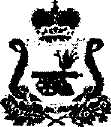 СОВЕТ ДЕПУТАТОВ ИЗДЕШКОВСКОГО СЕЛЬСКОГО ПОСЕЛЕНИЯСАФОНОВСКОГО РАЙОНА СМОЛЕНСКОЙ ОБЛАСТИРЕШЕНИЕот 02.03.2018 г. № 1 О внесении изменений в решение Совета депутатовИздешковского сельского поселенияСафоновского района Смоленской областиот 14.04.2016 г. № 7     Руководствуясь Федеральным законом от 03.04.2017 г. № 64-ФЗ «О внесении изменений в отдельные законодательные акты Российской Федерации в целях совершенствования государственной политики в области противодействия коррупции»,Федеральным законом от 06.10.2003 г. № 131-ФЗ «Об общих принципах организации местного самоуправления в Российской Федерации», Уставом Издешковского сельского поселенияСафоновского района Смоленской области,     Совет депутатов Издешковского сельского поселения Сафоновского района Смоленской области РЕШИЛ:     1. Внести изменения в решение Совета Депутатов Издешковского сельского поселения Сафоновского района Смоленской области от 14.04.2016 г. № 7 «Об организации деятельности по противодействию коррупции в отношении лиц, замещающих муниципальные должности Администрации Издешковского сельского поселенияСафоновского района Смоленской области»:        - пункты 1, 2, 3, 4 раздела 1;        - разделы 2, 3, 4, 5.     Положения о порядке предоставления лицами, замещающими муниципальные должности муниципального образования Издешковского сельского поселения Сафоновского района Смоленской области, сведений о своих доходах, об имуществе и обязательствах имущественного характера и о доходах, об имуществе и обязательствах имущественного характера супруги, (супруга) и несовершеннолетних детей, а также о проверке указанных сведений и их размещении на официальном сайте Администрации Издешковского сельского поселения Сафоновского района Смоленской области, исключить.     2. Настоящее решение Совета депутатов Издешковского сельского поселения Сафоновского района Смоленской области разместить на официальном сайте Администрации Издешковского сельского поселения Сафоновского района Смоленской области http://izdeshkovo.smolinvest.ru.Глава муниципального образованияИздешковского сельского поселенияСафоновского района Смоленской области                                         Н.В. Ладина